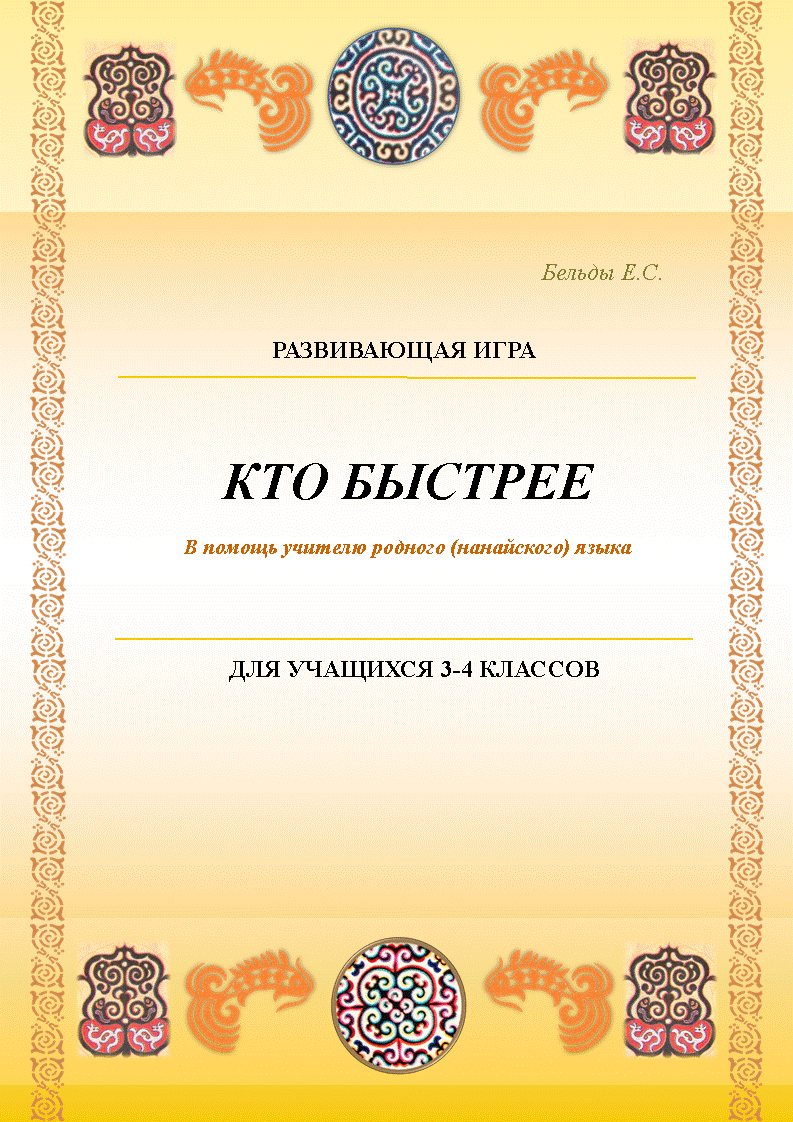 Составитель: Бельды Е. С., учитель нанайского языкаДизайн: Л. А. Гейкер, методист по использованию цифровых образовательных ресурсов в образовательном процессе            Пособие предназначено для обучающихся первого уровня обучения. В игровой форме  обучающие смогут    усвоить  лексику по теме «Одежда». Пособие формирует представление  обучающихся о традиционной нанайской  мужской и женской одежде.        Пособие может быть рекомендовано воспитателям дошкольных учреждений.В пособии использованы материалы (иллюстрации)  музея изобразительных искусств г. Комсомольска-на-Амуре. Дорогой друг!            Помоги Мэргэну  и его спутнице Пудин собраться на охоту. Для этого тебе нужно вырезать  изображения кукол на первой странице, нарядить  куклы, соблюдая порядок одевания, указанный на одежде (стр. 3).  А поможет тебе подсказка на    странице 4-5.  Постарайся одеть куклу за 2-3 минуты. Внимательно рассмотри иллюстрации на стр. 6, назови одежду по-нанайски, тебе в этом поможет словарь на стр. 7.              Дай   имена Мэргэну и Пудин. Тогда нарядный Мэргэн отправиться на охоту, а Пудин   будет помогать ему. Нарисуй Пудин и Мэргэна в своём альбоме.Желаем удачи!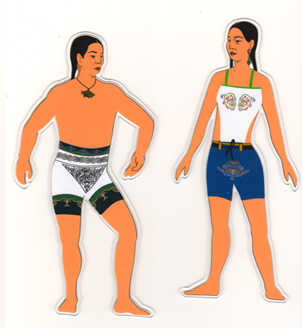 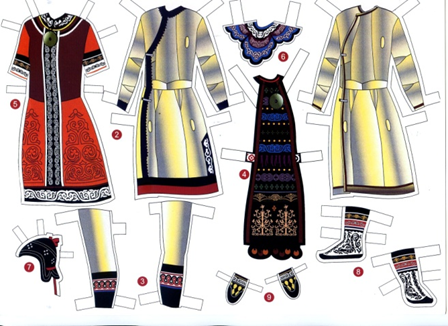 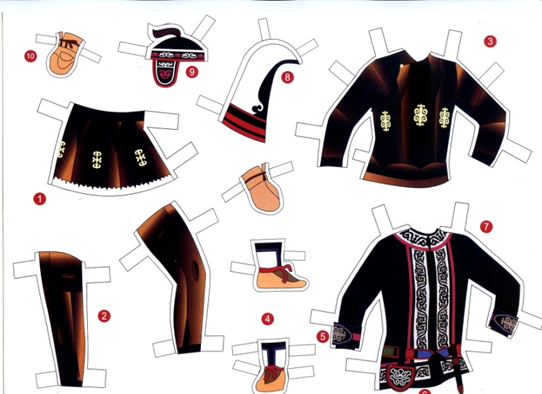 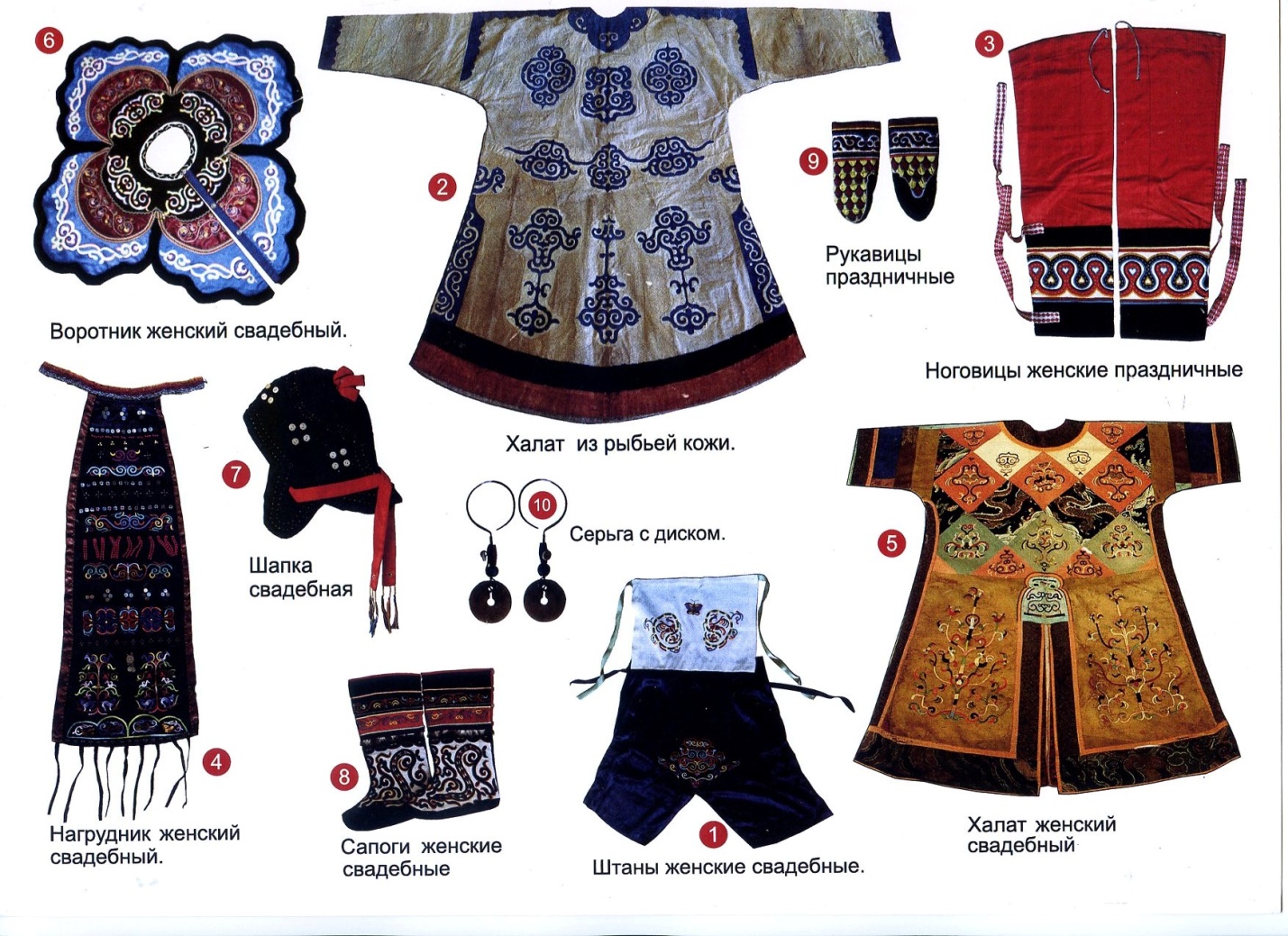 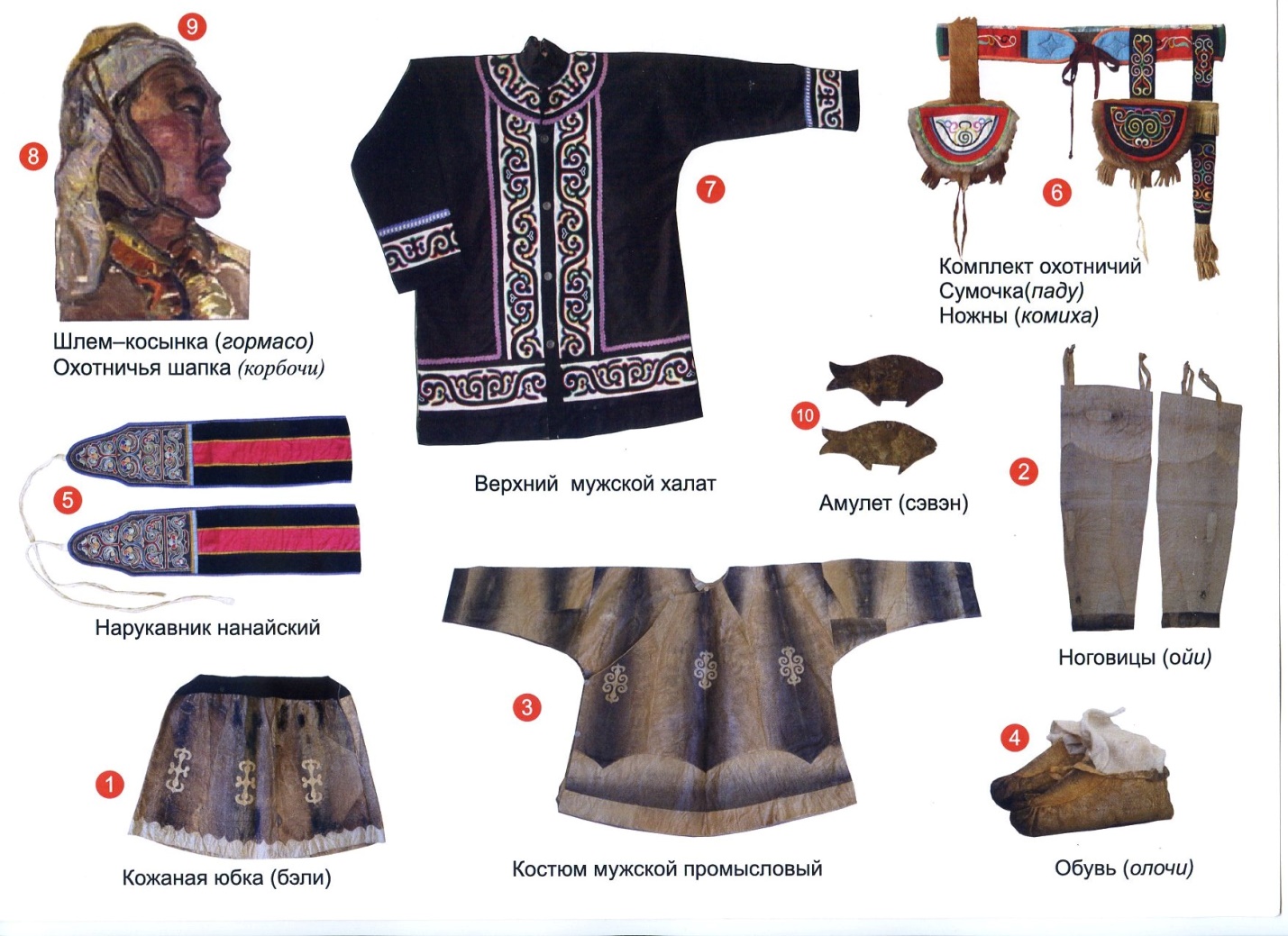 Словарь по теме «Одежда»Амири – халат из рыбьей кожи _апон – шапкаапокан - шапочкаапоачиори – носить шапкубэпи – охотничий передник бэпилэури – носить охотничий передникгармасо – 1) накомарник  2) накидка, надеваемая на охотничью шапкугарон  - наголенки    мужскиедахо - халатдилбан – женский нательный нагрудникдиңсил – мужской халаткорбочи – охотничья шапка с беличьим хвостом на макушкекачама – рукавицы лэми – домашние тапочкимоңгочоко – воротник найсо – нарядная одеждаои -  наговицы, надеваемые поверх гарон омол – пояспурэсу – охотничья одеждапэру - штанысикэ – праздничный женский халаттарпаки - перчаткитэтуэ – одеждахадён – одежда, вещьхуэтун – широкая нарукавная повязкаэңгэрэгдэ – нательное бельё